СОГЛАСОВАНО                                                                                УТВЕРЖДАЮПедагогическим советом                                  Директор МБОУ Озерновская СОШ № 47МБОУ Озерновская СОШ № 47                       ________________ Драчук Г.А.(протокол от 06 апреля 2022г, № 6                  11 апреля 2022гОтчёт о результатах самообследования муниципального бюджетного общеобразовательного учреждения «Озерновская средняя общеобразовательная школа № 47»МБОУ Озерновская СОШ № 47за 2021 годВведениеОбщие сведения об образовательной организации	МБОУ Озерновская СОШ № 47 (далее – Школа) расположена в селе Озерное Енисейского района. В школе обучаются дети не только с закреплённой за школой территории, но и из г.Енисейска и близлежащих населённых пунктов Енисейского района. Обучающихся 5-11 классов из с.Плотбище подвозят организованно на автобусе МКУ «Управление образования» Енисейского района, остальные обучающиеся из близлежащих населённых пунктов Енисейского района приезжают самостоятельно.Школа имеет филиалы:Филиал МБОУ Озерновская СОШ №47 «ООШ д.Анциферово» с дошкольной группой.Филиал МБОУ Озерновская СОШ №47 «НОШ с. Плотбище» с дошкольной группой.Филиал МБОУ Озерновская СОШ №47 «НОШ д.Айдара.Школа осуществляет образовательную деятельность по 4 адресам:663182 Красноярский край, Енисейский район, с.Озерное, ул. Ленинградская, 48663160, Красноярский край, Енисейский р-н, д. Анциферово, ул. Шаробаева, д. 2663180, Красноярский край, Енисейский р-н, д. Айдара, Центральная ул., д. 1663180, Красноярский край, Енисейский р-н, с. Плотбище, Школьный пер., д. 3Основным видом деятельности Школы является реализация общеобразовательных программ дошкольного общего, начального общего, основного общего и среднего общего образования. Также Школа реализует образовательные программы дополнительного образования детей.Основание для проведения самообследования (нормативно-правовые документы):Федеральный закон от 29.12.2012 № 273-ФЗ «Об образовании в Российской Федерации». Постановление Правительства Российской Федерации от 10.07.2013 № 582 «Об утверждении Правил размещения на официальном сайте образовательной организации в информационно-телекоммуникационной сети «Интернет» и обновления информации об образовательной организации». Приказ Министерства образования и науки Российской Федерации от 14.06.2013 № 462 «Об утверждении Порядка проведения самообследования образовательной организацией». Приказ Министерства образования и науки Российской Федерации от 10.12.2013 N 1324 «Об утверждении показателей деятельности образовательной организации, подлежащей самообследованию». Приказ Рособрнадзора от 29.05.2014 № 785 «Об утверждении требований к структуре официального сайта образовательной организации в информационно-телекоммуниционной сети Интернет и формату представления на нем информации».На уровне образовательной организации процедуру проведения самообследования определяют: Приказ руководителя образовательной организации о проведении самообследования. Приказ руководителя образовательной организации об утверждении отчета о проведении самообследования.Состав экспертной группы:Драчук Г.А., директор школы.Никулина А.С., заместитель директора школы по УВР.Поплюйкова И.А., заместитель директора по ВР.Коркина Т.Ю., заместитель директора по АХЧ.Цель проведения самообследования: обеспечить доступность и открытость информации о деятельности Школы и подготовить отчет о результатах самообследования.Аналитическая частьОценка образовательной деятельностиОбразовательная деятельность в Школе организуется в соответствии с Федеральным законом от 29.12.2012 № 273-ФЗ «Об образовании в Российской Федерации», ФГОС начального общего, основного общего и среднего общего образования, СП 2.4.3648-20 «Санитарно-эпидемиологические требования к организациям воспитания и обучения, отдыха и оздоровления детей и молодежи», СанПиН 1.2.3685-21 «Гигиенические нормативы и требования к обеспечению безопасности и (или) безвредности для человека факторов среды обитания», другими нормативными правовыми актами, которые регулируют деятельность образовательных организаций, основными образовательными программами, локальными нормативными актами Школы.Учебный план 1–4-х классов ориентирован на 4-летний нормативный срок освоения основной образовательной программы начального общего образования (реализация ФГОС НОО), 5–9-х классов – на 5-летний нормативный срок освоения основной образовательной программы основного общего образования (реализация ФГОС ООО), 10–11-х классов – на 2-летний нормативный срок освоения образовательной программы среднего общего образования (реализация ФГОС СОО).В 2021 году в результате введения ограничительных мер в связи с распространением коронавирусной инфекции часть образовательных программ в 2020/2021 и в 2021/2022 учебных годах пришлось реализовывать с применением электронного обучения и дистанционных образовательных технологий. Для этого использовались федеральные и региональные информационные ресурсы, в частности, Российская электронная школа, Я Класс и др.Результаты педагогического анализа, проведенного по итогам освоения образовательных программ в дистанционном режиме, свидетельствуют о снижении результативности образовательной деятельности в начальной и основной школе. Причину данной ситуации видим в следующем:недостаточное обеспечение обучающихся техническими средствами обучения – компьютерами, ноутбуками и др., высокоскоростным интернетом;недостаточное внимание родителей (законных представителей) обучающихся при организации домашней обстановки, способствующей успешному освоению образовательных программ;Исходя из сложившейся ситуации, в плане работы Школы на 2022 год предусмотрены мероприятия, минимизирующие выявленные дефициты, включены мероприятия в план ВСОКО.Воспитательная работа
С 01.09.2021 Школа реализует рабочую программу воспитания и календарный план воспитательной работы, которые являются частью основных образовательных программ начального, основного и среднего общего образования. В рамках воспитательной работы Школа:1) реализует воспитательные возможности педагогов, поддерживает традиции коллективного планирования, организации, проведения и анализа воспитательных мероприятий;2) реализует потенциал классного руководства в воспитании школьников, поддерживает активное участие классных сообществ в жизни Школы;3) вовлекает школьников в кружки, секции, клубы, студии и иные объединения, работающие по школьным программам внеурочной деятельности, реализуя их воспитательные возможности;4) использует в воспитании детей возможности школьного урока, поддерживает использование на уроках интерактивных форм занятий с учащимися;5) поддерживает ученическое самоуправление — как на уровне Школы, так и на уровне классных сообществ;6) поддерживает деятельность функционирующих на базе школы детских общественных объединений и организаций ;7) организует для школьников экскурсии и реализует их воспитательный потенциал;8) организует профориентационную работу со школьниками;9) развивает предметно-эстетическую среду Школы и реализует ее воспитательные возможности;10) организует работу с семьями школьников, их родителями или законными представителями, направленную на совместное решение проблем личностного развития детей.За 4 месяца реализации программы воспитания родители и ученики выражают удовлетворенность воспитательным процессом в Школе, что отразилось на результатах анкетирования, проведенного в декабре 2021 г.Удовлетворенность родителей воспитательным процессом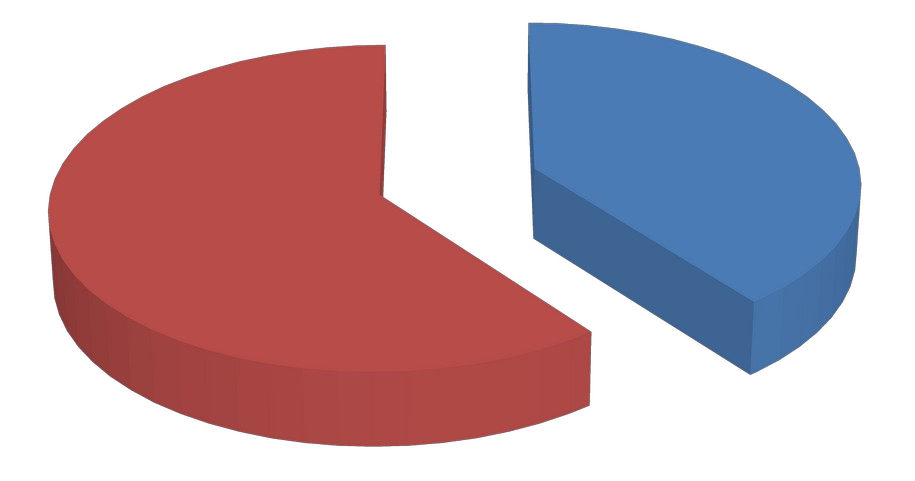 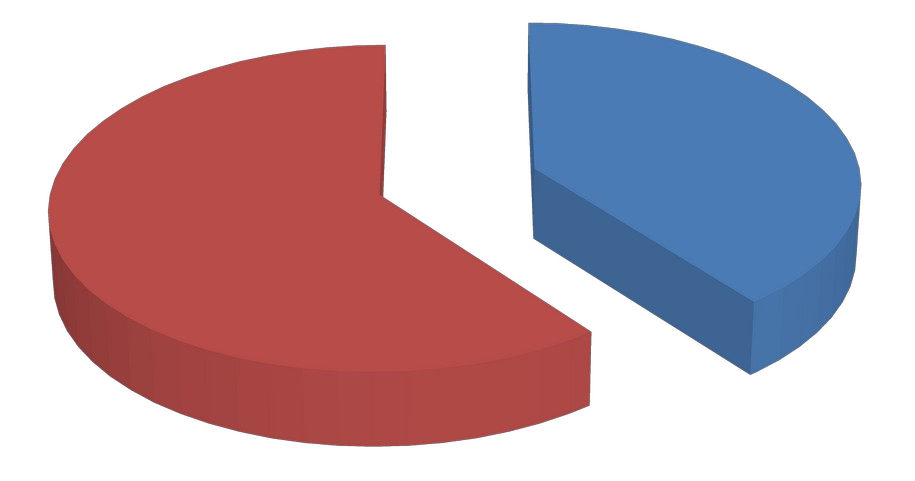  Вместе с тем, родители высказали пожелания по введению мероприятий в календарный план воспитательной работы Школы, например, проводить осенние и зимние спортивные мероприятия в рамках подготовки к физкультурному комплексу ГТО. Предложения родителей будут рассмотрены и при наличии возможностей Школы включены в календарный план воспитательной работы Школы на 2022/23 учебный год.2021 год – нестандартный год по условиям работы для всей воспитательной системы. Сложная эпидемиологическая обстановка привела к запрещению массовых мероприятий, смешению детских коллективов. Как следствие – основная работа по организации воспитательной работы в школе легла на плечи классного руководителя. 	Целью воспитательного процесса в условиях системно-деятельностного подхода в воспитании является воспитание человека с активной жизненной позицией не только в обучении, но и в жизни, способного ставить перед собой цели, решать учебные и жизненные задачи и отвечать за результат своих действий. Для достижения этой цели педагогический процесс строился с учётом совместной деятельности ребенка и педагога. Учебная и воспитательная деятельность основана на принципах сотрудничества и взаимопонимания.В план воспитательной работы входили следующие направления: гражданско-патриотическое, традиционные дела, духовно-нравственное, физкультурно-оздоровительное и военно-спортивное, краеведение и экология, трудовое воспитание и профориентация, школьное самоуправление, профилактика ДДТТ, изучение ПДД, профилактика терроризма и экстремизма, профилактика правонарушений и предупреждение безнадзорности. 	В целях изучения результативности  воспитательной работы используется диагностическая программа проявления формирующейся гражданской зрелости школьников Шиловой М.И. (д.п.н., профессор, член-корреспондент РАО).Основные показатели и качества личности,  по которым проводился мониторинг уровней воспитанности:Любовь к ОтечествуБережливость в отношении к общественному достоянию и чужой собственностиБережливость и экономность в отношении к личной собственностиУспешность в учении и самообразованииЛюбовь к родной природеДеловитость и организованностьОбщительностьГотовность прийти на помощьТактичность, культура поведения Здоровый образ жизниЦелеустремлённость в самоопределенииЧувство собственного достоинстваПравовая культура Интернационализм	Итоги мониторинга показали, что большинство  обучающихся (53%) находится на втором уровне воспитанности, 38 % - на первом уровне. На высшем третьем уровне - 9 %.	На высоком уровне показатели по базовым качествам личности: «Любовь к своему Отечеству», «Здоровый образ жизни», «Общительность», «Тактичность, культура поведения», «Бережливость к общественному достоянию и уважение чужой собственности», «Экономичность и бережливость в отношении к личной собственности», «Чувство собственного достоинства», «Готовность прийти на помощь». Повысился уровень воспитанности по показателю «Правовая культура». Гражданско - патриотическое воспитание. В формировании и развитии личности учащихся школа ведущую роль отводит гражданско-патриотическому и духовно-нравственному направлениям, которые способствуют становлению социально значимых ценностей у подрастающего поколения. Цель: воспитание осознания учащимися нравственной ценности причастности к судьбе Отечества, его прошлому, настоящему и будущему, воспитание интереса к истории родного края и Отечества, расширение представлений о родном крае, о героях Великой Отечественной Войны, работниках тыла, воспитание чуткости, доброты и милосердия. Педагогический коллектив школы стремится создать благоприятные условия для всестороннего развития личности каждого ученика. В ходе работы использовались современные педагогические технологии проектно-исследовательской деятельности, коллективно-творческих дел и др. Был реализован широкий спектр мероприятий. На уроках, в учебной деятельности и во внеурочной деятельности учителя - предметники, классные руководители формировали мировоззрение учащихся. В течение года была проделана целенаправленная работа по этому направлению: воспитывалось уважение к символам и атрибутам Российского государства, прививалась любовь к Малой Родине, к родной школе через традиционные школьные дела.Учителя использовали различные формы внеурочной деятельности: конкурсы, викторины, интеллектуальные игры, устные журналы, круглые столы, диспуты и т.д.     С целью патриотического воспитания проведены тематические классные часы, посвящённые государственной символике, Всероссийским государственным праздникам, истории России, истории Красноярского края, знаменитым людям и событиям и т.д. В библиотеке школы оформлялись книжные выставки, выставки печатных материалов, помогающие больше понять, осмыслить значение проводимых мероприятий. В школе создан и работает музей, его основные разделы:1. История возникновения школы.2. Патриотическое воспитание в школе. а) учебно-воспитательная работа; б) краеведение;г) эстетическое воспитание. В музее  проводились экскурсии, встречи с интересными людьми, тематические и  литературно-музыкальные программы «Никто не забыт, ничто не забыто»  и др.Каждый год учащиеся школы выступают с литературной композицией на митинге, посвящённом Дню победы. Стало традицией проведение акции «Бессмертный полк». Школьники поздравляли тыловиков, учителей - ветеранов с праздниками: «День защитника Отечества», «День Победы», «День учителя», «День пожилого человека». Оказывают посильную шефскую помощь.       В школе сложилась традиция ежегодно в феврале проводить  смотр строя и песни, посвященный Дню защитника Отечества, в котором приняли участие обучающиеся 1-11 классов. Были реализованы проекты:  «Мы помним, мы гордимся», «Есть такая профессия –Родину защищать», краевая акция «Обелиск», «День защитника Отечества», муниципальный конкурс «Мы помним, мы гордимся», муниципальный конкурс «Мой флаг! Мой герб!». Проведены  акции «Свет в окне» по оказанию бытовой помощи ветеранам, труженикам тыла, пожилым людям. Физкультурно-оздоровительная и военно-спортивная деятельность 	Здоровьесберегающее направление является неотъемлемой частью воспитательной работы школы. Формирование системы знаний о здоровьесбережении решается на уроках, через систему классных часов (беседы, конкурсы, викторины, диспуты и т.д.), навыки формируются при проведении спортивных мероприятий, праздников, слетов и т.д.		Один из предметов, способствующих формированию здорового образа жизни и укреплению здоровья учащихся, – физическая культура.	Целью физического воспитания в школе за прошедший год являлось содействие всестороннему развитию учащихся посредством физической культуры. Задачи:укрепление здоровья;развитие физических качеств учащихся;обучение жизненно важным двигательным навыкам и умениям;приобретение необходимых знаний в области физической культуры;воспитание потребности в самостоятельных занятиях физическими упражнениями.		Работа учителей физической культуры была направлена на сохранение и укрепление физического и психического здоровья школьников, формирование навыков здорового образа жизни средствами физической культуры и спорта.Это нашло своё отражение в следующих видах деятельности: уроках физической культуры, внеклассной работе, участии в спортивных мероприятиях школы, района, края.В целях профилактики переутомления и оптимизации работоспособности учащихся, в процессе учебной деятельности проводились:физкультминутки,в 1-х классах — динамические паузы, в ходе которых ребята меняли  вид деятельности, активно двигались  после умственной работы, что способствовало  избеганию перегрузок во время урока и более продуктивной учебной деятельности,  подвижные игры на переменах,.В течение 2021 года со спортивным азартом прошли мероприятия:легкоатлетическое троеборье;спортивный праздник, посвященный Дню защитника Отечества;Веселые старты «Будь здоров!»; День здоровьяТакже в течение всего года учащиеся школы принимали активное участие в школьных, муниципальных, региональных спортивных мероприятиях, акциях, формирующих навыки  здорового образа жизни.Огромное значение в формировании интереса к активному образу жизни и увлечению спортом имела  внеклассная физкультурно-оздоровительная и спортивно -массовая работа, организации которой способствовал спортивный клуб «Атлет» (руководитель Михалева Н.А.) Учителями физической культуры велась  большая работа по внедрению физкультурно-спортивного комплекса ГТО.           Ученики и педагоги школы ежегодно участвуют во Всероссийских акциях «Кросс наций», «Лыжня России», в эстафете, посвященной Дню Победы.            Команда педагогов школы участвует во всех видах Комплексной Спартакиады образовательных учреждений Енисейского района.  В Школе созданы условия для сохранения физического, психического и нравственного здоровья учащихся. В 2021 году в каждом классе программа по предметам физическая культура и ОБЖ выполнена полностью по всем разделам. Обучающиеся посещают спортивные кружки и секции. Школьные соревнования по волейболу, баскетболу, «Веселые старты», традиционные легкоатлетические кроссы, Дни здоровья проводились по графику. Краеведческая и экологическая работа. Формированию экологической культуры способствовали мероприятия, направленные на воспитание любви и бережного отношения к природе, применение в повседневной жизни полученных необходимых знаний и навыков по охране окружающей среды.Ежегодно в течение года проходят акции «За чистоту школьного двора», «Чистая школа», где добросовестно и активно трудится каждый классный коллектив.В школе традиционно в течение года проводились экологические субботники на закрепленных участках по очистке территории школы и прилегающей к ней территории; посадка рассады цветов на пришкольной территории. В целях привлечения внимания обучающихся к проблемам охраны окружающей среды, воспитания бережного и внимательного отношения к природе средствами художественного творчества, направленных на повышение общего эстетического и культурного уровня обучающихся был проведен районный конкурс «Дом для пернатых», учащиеся начальной школы изготовили кормушки и скворечники для птиц. Обучающиеся начальной школы в течение года занимались озеленением своих классных комнат, а на уроках окружающего мира выращивали рассаду, проращивали семена, проводили опыты и т.д. Обучающиеся школы принимают активное участие в благоустройстве территории школы. Ежегодно весной проводятся субботники по благоустройству пришкольной и прилегающей к школе территории.Дополнительное образованиеВ дополнительном образовании ребята развивают свою творческую и познавательную активность, реализуют свои личностные качества и не боятся неудач. Участие школьников в творческих коллективах по интересам позволяет каждому ребенку найти занятие, соответствующее его природным склонностям, где-то непременно добиться успеха и на этой основе повысить собственную самооценку и свой статус в глазах сверстников, педагогов, родителей. Занятость учащихся вне учебного времени способствует укреплению самодисциплины, самоорганизованности, умению планировать свое время. Массовое участие детей в регулярно проводимых в  Школе праздниках, фестивалях, спортивных состязаниях приобщает их к процессу появления школьных  традиций.Работа блока дополнительного образования детей в школе опирается на следующиеприоритетные принципы:- свободный выбор ребенком видов деятельности;- ориентация на личностные интересы, потребности, способности ребенка;- возможность свободного самоопределения и самореализации ребенка;- единство обучения, воспитания, развития;- практико-деятельная основа образовательного процесса.Дополнительное образование ведется по программам следующей направленности:естественнонаучное;техническое;художественное;  физкультурно-спортивное;туристско-краеведческое.Выбор направлений осуществлен на основании опроса обучающихся и родителей, который провели в августе 2020 года. Каждый родитель имел право выбрать направление и  подать заявку через Навигатор.В связи с распространением коронавирусной инфекции (COVID-19) и запретом на проведение массовых мероприятий часть из них была организована в режиме онлайн.Анализ данных по посещению детьми объединений дополнительного образования показывает снижение показателя по охвату в связи с переходом на дистанционный режим, особенно по программам юнармии и физкультурно-спортивной направленности, что является закономерным. Удовлетворенность дополнительным образованием в 2021г  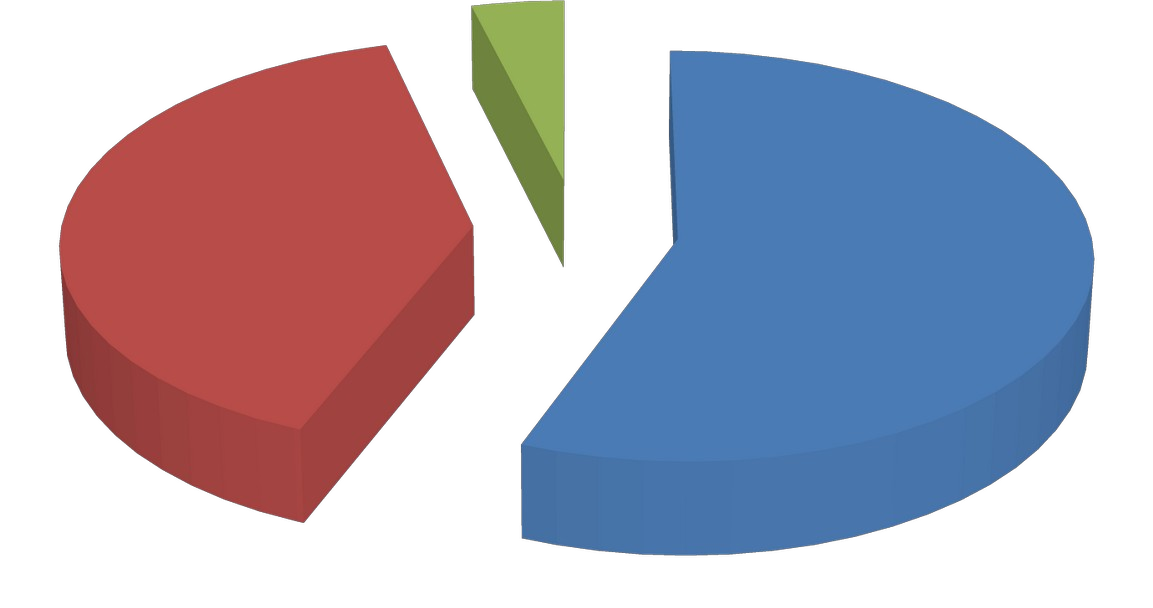 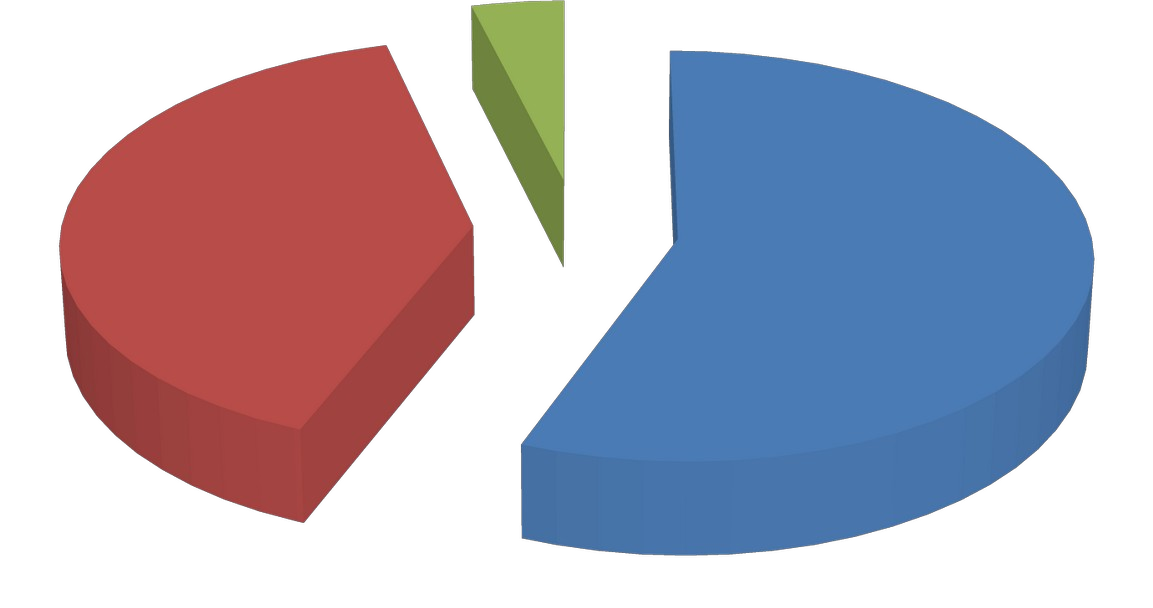 Оценка системы управления организациейУправление осуществляется на принципах единоначалия и самоуправления.Органы управления, действующие в ШколеВсе перечисленные структуры совместными усилиями решают основные задачи Школы, соответствующие Уставу МБОУ Озерновская СОШ № 47. Организация управления Школы соответствует уставным требованиям. Собственные нормативные и организационно-распорядительные документации соответствуют действующему законодательству и Уставу.Сформированная структура управления позволяет реализовывать образовательные программы всех заявленных уровней образования. Руководство Школой ведется в соответствии с законодательством РФ. Анализ организационно-педагогической деятельности администрации показал, что в школе разработаны и утверждены функциональные обязанности работников, издан приказ об их распределении; имеется план работы Школы, разработаны циклограммы деятельности.Тематика заседаний коллегиальных органов управления соответствует конкретным задачам, обеспечивающим как выполнение уставных целей и задач, так и развитие Школы в инновационном режиме; повестка и решения соответствуют их тематике; принимаемые решения имеют сроки и ответственных; выполнение решений контролируется и обсуждается. Протоколы подписаны председателем, секретарем.Для осуществления учебно-методической работы в Школе создано пять предметных методических объединения:методическое объединение учителей начальных классов;методическое объединение учителей гуманитарного цикла;методическое объединение учителей математики и информатикиметодическое объединение учителей естественно-научного цикламетодическое объединение учителей МХК, ИЗО, черчения, технологии, ОБЖ и физической культурыВ 2021 году в систему управления внесли организационные изменения в связи с дистанционной работой и обучением. В перечень обязанностей заместителя директора по УВР добавили организацию контроля за созданием условий и качеством дистанционного обучения. Определили способы оповещения учителей и оперативного сбора данных.Оценка содержания и качества подготовки обучающихсяСтатистика показателей за 2017–2021 годыПриведенная статистика показывает наличие отрицательной динамики качества обучения, при видимом приросте количества обучающихся Школы.Следует отметить увеличение числа отличников по сравнению с прошлым учебным годом на 57,1 %, увеличение числа учащихся, освоивших программу НОО, ООО и СОО на «4» и «5», на 2,2 %.Количество учеников, оставленных на повторное обучение, увеличилось в связи с переходом учащихся из другого образовательного учреждения, переведенных условно и не справившихся с промежуточной аттестацией освоения стандарта.  Наибольшие трудности вызывает изучение учебных предметов естественно-научного цикла: химии, биологии, географии. Самый низкий средний бал в большинстве классов именно по химии.Одна из возможных причин стагнации результатов — это излишне теоретическое преподавание естественно-научных дисциплин. Программы и учебники практически не содержат исследовательского и экспериментального компонентов.Другая возможная причина – сокращение количества часов, отведенных на изучение естественнонаучных предметов в школе. При том, что содержание самих программ и учебников практически не изменилось, а времени на них стало отводиться меньше.Пути решения: повышение мотивации учащихся путем проведения дополнительных занятий по этим предметам, содержащих удивительные опыты и практические задания, возможно введение увлекательных перемен.Краткий анализ динамики результатов успеваемости и качества знаний Результаты освоения учащимися программ начального общего образования по показателю «успеваемость» и «качество» за 4 года обучения (в %)При сравнении результатов освоения обучающимися программ начального общего образования по показателю «успеваемость» за последние 2 года наблюдается их стабильность в 1, 2, 4 классах, а также повышение в ЗА классе, но понижение в 3Б классе.Результаты освоения обучающимися программ начального общего образования по показателю «качество» демонстрируют снижение в 3-4 классах на 2,8 % и 8,13 % соответственно.С учетом результатов освоения обучающимися 2-х классов программ начального общего образования качество обучения на уровне начального общего образования в 2021 году снизилось на 4,3 % по сравнению с прошлым годом.Результаты освоения учащимися программ начального общего образования по показателю «успеваемость» в 2021 годуИтоги выполнения учащимися 4 классов краевых диагностических работ (КДР)Весной 2021 года была проведена КДР по читательской грамотности для учащихся 4 класса.В работе по читательской грамотности оценивалась сформированность трех групп умений:1) Общее понимание текста, ориентация в тексте;2) Глубокое и детальное понимание содержания и формы текста;3) Использование информации из текста для различных целей.В 2021 году учащиеся 4 класса успешнее всего осваивают задания на 1-ую группу умений (общее понимание текста, ориентация в тексте). Показатель по школе на 22,61 % больше краевого показателя. Система оценки сформированности метапредметных результатов с учетом уровневого подхода, принятого в ФГОС, предполагает, выделение базового уровня достижений как точки отсчета при построении всей системы оценки и организации индивидуальной работы с обучающимися. Реальные достижения учеников могут соответствовать базовому уровню, а могут быть выше или ниже.Групповой проект в 4 классах в связи с продолжающейся пандемией COVID-19 в 2021 году не был проведен.Итоги Всероссийских проверочных работ (ВПР) в 4 классахРезультаты освоения учащимися программ основного общего образования по показателю «успеваемость» в 2021 годуИтоги выполнения учащимися 6 классов краевой диагностической работы по читательской грамотности (КДР)В работе по читательской грамотности оценивалась сформированность четырех групп умений: 1) Общее понимание и ориентация в тексте; 2) Глубокое и детальное понимание содержания и формы текста; 3) Использование информации из текста для различных целей;4) Осмысление и оценка содержания и формы текста. В 2021 году учащиеся 6 класса успешнее всего осваивают задания на 1-ую группу умений (общее понимание текста, ориентация в тексте). Очевидна положительная динамика среднего показателя по Школе по каждой предметной области по сравнению с прошлым учебным годом.Система оценки сформированности метапредметных результатов с учетом уровневого подхода, принятого ФГОС, предполагает выделение базового уровня достижений как точки отсчета при построении всей системы оценки и организации индивидуальной работы с обучающимися.Таким образом, констатируем, что средний показатель по Школе умений на базовом уровне по сравнению с прошлым годом уменьшился, аналогичная картина и на краевом уровне. Однако, у шестиклассников в 2021 году  наблюдается положительная динамика умений на повышенном уровне. Итоги выполнения учащимися 7 классов краевой диагностической работы по математической грамотности (КДР)В работе по математической грамотности оценивалась сформированность четырех групп умений:1) Формулировать ситуацию математически.2) Применять математические понятия, факты, процедуры.3) Интерпретировать/оценивать математические результаты.4) Рассуждать.В 2021 году учащиеся 7 класса успешнее всего осваивают задания на 2-ую группу умений (применять математические понятия, факты, процедуры). Показатель по Школе на 7,36 % выше показателя по району, и на 4,43 % выше краевого показателя. Самый низкий процент у учеников 7-х классов по освоению 1-ой группы умений (формулировать ситуацию математически). Система оценки сформированности метапредметных результатов с учетом уровневого подхода, принятого ФГОС, предполагает выделение базового уровня достижений как точки отсчета при построении всей системы оценки и организации индивидуальной работы с обучающимися.35,63 % учеников, уровень которых ниже базового, означает, что ученики не продемонстрировали математическую грамотность.Пути решения: Продолжить работу по формированию математической грамотности у учащихся.Усилить работу по формированию умений у учащихся на базовом уровне.Спланировать коррекционную работу по устранению выявленных дефицитов.Использовать для подготовки тренировочных работ по формированиюфункциональной грамотности интернет-ресурс, содержащий банк заданийhttps://fg.resh.edu.ru. Регулярно включать задания по формированию грамотностей в урочное и внеурочное время, используя сайт http://centeroko.ru Педагогам пройти курсы повышения квалификации по формированию математической (функциональной) грамотности.Итоги выполнения учащимися 8 классов краевой диагностической работы по естественно-научной грамотности (КДР)Модель КДР8 ориентирована на модель оценки естественнонаучной грамотности в международном исследовании PISA.В краевой работе по естественнонаучной грамотности оценивается
сформированность трех групп умений:группа 1 – объяснение или описание естественнонаучных явлений на основе
имеющихся научных знаний, а также прогнозирование изменений;группа 2 – применение методов естественнонаучного исследования; группа 3 – интерпретация данных и использование научных доказательств для получения выводов.В 2021 году учащиеся 8 класса успешнее всего осваивают задания на 2-ую группу умений (применение методов естественнонаучного исследования). Показатель по школе на 19,64 % больше краевого показателя. Самый низкий процент у учеников 8-х классов по освоению 1-ой группы умений (объяснение или описание естественнонаучных явлений на основе
имеющихся научных знаний, а также прогнозирование изменений), но при этом все равно показатель на 5,85 % больше краевого.Система оценки сформированности метапредметных результатов с учетом уровневого подхода, принятого ФГОС, предполагает выделение базового уровня достижений как точки отсчета при построении всей системы оценки и организации индивидуальной работы с обучающимися.23,06 % учеников, уровень которых ниже базового, означает, что ученики не продемонстрировали естественно-научную грамотность.Итоги Всероссийских проверочных работ (ВПР) в 5-9 классахРезультаты освоения программ среднего общего образования обучающимися 10, 11 классов по показателю «успеваемость» в 2020 годуРезультаты освоения учащимися программ среднего общего образования по показателю «успеваемость» в 2020 учебном году остались на том же уровне – 100 %.Результаты ОГЭ -2021В 2021 году все учащиеся 9-х классов успешно сдали итоговое собеседование по русскому языку в качестве допуска к государственной итоговой аттестации. В 2021 году выпускники 9-х классов успешно справились с защитой итогового индивидуального проекта. Аттестаты за 9-й класс об основном общем образовании были выданы на основании результатов государственной итоговой аттестации только по двум обязательным предметам – русскому языку и математике. В 2021 году выпускники 9-х классов не сдавали ОГЭ по учебным предметам по выбору. Для девятиклассников были проведены контрольные работы по одному учебному предмету по их выбору.Результаты ЕГЭ -2021В 2021 году все учащиеся 11-х классов успешно написали итоговое сочинение по русскому языку в качестве допуска к единому государственному экзамену. В связи со сложной эпидемиологической обстановкой для получения аттестата о среднем общем образовании выпускники, которые не планировали поступать в вузы, вместо ЕГЭ сдавали государственный выпускной экзамен (ГВЭ) по двум предметам – русскому языку и математике.Выпускникам, которые собирались поступать в вузы и сдавали для этого ЕГЭ, чтобы получить аттестат, достаточно было сдать на удовлетворительный результат ЕГЭ по русскому языку. ЕГЭ по математике базового уровня в 2021 году не проводилась.Результативность сдачи ГВЭ - 100 %.Оценка организации учебного процессаОбразовательная деятельность в Школе организуется в соответствии с Федеральным законом от 29.12.2012 № 273-ФЗ «Об образовании в Российской Федерации», ФГОС начального общего, основного общего и среднего общего образования, СанПиН 2.4.2.2821-10 «Санитарно-эпидемиологические требования к условиям и организации обучения в общеобразовательных учреждениях», основными образовательными программами по уровням, включая учебные планы, годовые календарные графики, расписанием занятий.Организация учебного процесса в Школе регламентируется режимом занятий, учебным планом, календарным учебным графиком, расписанием занятий, локальными нормативными актами школы.Образовательная деятельность в Школе осуществляется по пятидневной учебной неделе. Занятия проводятся в одну смену.Школа осуществляет образовательную деятельность в соответствии с уровнями образования:начальное общее образование (нормативный срок освоения 4 года) – 1- 4              класс;основное общее образование (нормативный срок освоения 5 лет) – 5-9 класс;среднее общее образование (нормативный срок освоения 2 года) – 10-11 класс.Образовательный процесс основан на системно-деятельностном подходе. В учебной деятельности используются образовательные технологии: технологии личностно-ориентированного обучения, технология развития критического мышления, технология поддерживающего оценивания, проблемное обучение, информационно-коммуникационные технологии, и здоровьесберегающие технологии. Образовательный процесс организуется с обязательным для всех общеобразовательных учреждений РФ переходом 1-11-х классов на Федеральный государственный стандарт общего образования.Таким образом, учебный план школы состоит из нескольких содержательных блоков:учебный план 1-4-х классов (реализация ФГОС НОО);учебный план 5-9-х классов (реализация ФГОС ООО);учебный план   10-11 класса (реализация ФГОС СОО);В 2021 году Школа продолжает успешно реализовывать рабочие программы  «Родной язык», «Литературное чтение на родном языке», «Второй иностранный язык (немецкий)», «Русский родной язык», «Родная литература», которые внесли в основные образовательные программы НОО и ООО в 2019 году. В Школе реализуется углубленное изучение математики в 8-9 классах.С 2020 года в Школе реализуется два проекта при поддержке благотворительного фонда Сбербанка «Вклад в будущее»: «Творческая ЛРОС школы - основа развития личностного потенциала учащихся и его самореализации»;«Персонализированная модель обучения» для учащихся 6-х классов.На конец 2021 года в школе обучались 9 учащихся с ОВЗ, из них 4 с инвалидностью:2 – с умственной отсталостью (обучение на дому);1 – с умственной отсталостью (интегрированы в общеобразовательные             классы)3 - с задержкой психического развития (интегрированы в             общеобразовательные классы);3 – с сохранным интеллектом (интегрированы в общеобразовательные             классы). На конец 2021 года в Школе организовано заочное обучение для 6 учащихся из д. Айдара.В соответствии с СП 3.1/2.43598-20 и методическими рекомендациями по организации начала работы образовательных организаций в 21 году Школа:уведомила управление Роспотребнадзора о дате начала образовательного             процесса;разработала графики входа учеников через три входа в Школу;закрепила классы за кабинетами;составила и утвердила графики уборки, проветривания кабинетов и             рекреаций;подготовила расписание работы столовой и приема пищи с учетом             дистанцированной рассадки классов, учеников к накрыванию в столовой не              допускали;разместила на сайте школы необходимую информацию об             антикоронавирусных мерах, ссылки распространяли по официальным             родительским группам в WhatsApp и Viber;проверила наличие бесконтактных термометров, рециркуляторов             передвижных и настенных; закупила средства для антисептической             обработки рук, маски многоразового использования, маски медицинские,             перчатки (запасы регулярно пополняются, чтобы их хватало на два месяца).V. Оценка востребованности выпускниковVI. Оценка качества кадрового обеспеченияНа период самообследования в Школе и филиалах работают 57 педагогов. 45 педагогов имеют высшее профессиональное педагогическое образование, 12– среднее профессиональное педагогическое образование. Высшая квалификационная категория – 12 педагогов (21%), первая квалификационная категория – 16 педагогов (27,5%).В 2021 году аттестацию прошли 3 человека – на высшую квалификационную категорию, 3 на – первую.В целях повышения качества образовательной деятельности в школе проводится целенаправленная кадровая политика, основная цель которой – обеспечение оптимального баланса процессов обновления и сохранения численного и качественного состава кадров в его развитии, в соответствии потребностями Школы и требованиями действующего законодательства.Основные принципы кадровой политики направлены:на сохранение, укрепление и развитие кадрового потенциала;непрерывное образование коллектива;создание квалифицированного коллектива, способного работать в современных условиях;повышения уровня квалификации персонала.Оценивая кадровое обеспечение образовательной организации, являющееся одним из условий, которое определяет качество подготовки обучающихся, необходимо констатировать следующее:образовательная деятельность в школе обеспечена квалифицированным профессиональным педагогическим составом;в Школе создана устойчивая целевая кадровая система;кадровый потенциал Школы динамично развивается на основе целенаправленной работы по повышению квалификации педагогов.По итогам 2021 года все педагогические работники Школы соответствуют квалификационным требованиям профстандарта «Педагог».В период дистанционного обучения все педагоги Школы успешно освоили онлайн-сервисы, применяли цифровые образовательные ресурсы, вели электронные формы документации, в том числе электронный журнал и дневники учеников. 62 % педагогов прошли обучение по вопросам организации дистанционного обучения в объеме от 16 часов. 100 % педагогов прошли обучение по программе «Цифровая образовательная среда: новые инструменты педагога».  Курсовую подготовку по направлениям деятельности прошли.Организована деятельность по работе с молодыми специалистами, за каждым из них закреплён наставник. Осуществляющий работу по плану.Педагоги школы участвуют в профессиональных конкурсах, становятся победителями муниципальных и краевых конкурсов. Представляют опыт своей работы на конференциях и семинарах разного уровня.VII.  Оценка качества учебно-методического и библиотечно-информационного обеспеченияОбщая характеристика:объем библиотечного фонда – 18571 единиц;книгообеспеченность – 100 процентов;  обращаемость – 1820 единиц в год;объем учебного фонда – 10231 единица.Фонд библиотеки формируется за счет федерального, краевого, местного бюджетов.Фонд библиотеки соответствует требованиям ФГОС, учебники фонда входят в федеральный перечень, утвержденный приказом Минпросвещения России от 20.05.2020 № 254.В библиотеке имеются электронные образовательные ресурсы, 	 сетевые образовательные ресурсы, мультимедийные средства (презентации, электронные энциклопедии, дидактические материалы).Средний уровень посещаемости библиотеки – 50 человек в день.На официальном сайте школы есть страница библиотеки с информацией о работе и проводимых мероприятиях библиотеки Школы.Оснащенность библиотеки учебными, методическими пособиями, демонстрационным и раздаточным материалом достаточная. В 2021 году проведён ремонт библиотеки, заменена мебель, установлена интерактивная доска, приобретены ноутбуки.В библиотеке имеется читальный зал, количество посадочных мест – 20.VIII.  Оценка материально-технической базыМатериально-техническое обеспечение Школы позволяет реализовывать в полной мере  образовательные программы. В Школе оборудованы 33 учебных кабинета, 21 из них оснащен современной мультимедийной техникой, в том числе:лаборатория по физике;лаборатория по химии;лаборатория по биологии;два компьютерных класса;столярная мастерская;кабинет технологии для девочек;кабинет ОБЖ (оборудован тренажерами «Максим», «Лазерный тир» и др.).На втором этаже здания оборудован актовый зал. На первом этаже оборудованы столовая, пищеблок и спортивный зал.В 2021 году проведён ремонт пищеблока, обновлено технологическое оборудование.Состояние территории школы удовлетворительное. Соблюдаются меры противопожарной и антитеррористической безопасности,  вся территория Школы по периметру и здание Школы внутри оснащены видеонаблюдением. Установлена тревожная кнопка, заключён контракт с Росгвардией по реагированию на тревожную кнопку. Охрана Школы осуществляется ЧОП.В Школе имеется лицензированный медицинский кабинет, работает фельдшер.С 01.01.2021 года Школа функционирует в соответствии с требованиями СП 2.4.3648-20 «Санитарно-эпидемиологические требования к организациям воспитания и обучения, отдыха и оздоровления детей и молодежи», а с 01.03.2021 — дополнительно с требованиями СанПиН 1.2.3685-21 «Гигиенические нормативы и требования к обеспечению безопасности и (или) безвредности для человека факторов среды обитания»IX. Оценка функционирования внутренней системы оценки качества образованияЛокальный акт, регламентирующий внутреннюю оценку качества образования – Положение о внутренней системе оценки качества образования, утвержден приказом от 16.02.2017.		Результаты оценки качества образования.Количество учащихся, не освоивших образовательный стандарт (в динамике за два года)Качество освоения стандарта(в динамике за два года)Качество обучения по итогам 2020-2021 учебного года увеличилось на 2,2 % в сравнении с итогами 2019-2020 учебного года.Метапредметные результатыВ 2020-2021 учебном году создавались условия обучения, способствующих раскрытию возможностей и способностей обучающихся.Результаты диагностики уровня сформированности регулятивных УУД.Результаты диагностики уровня сформированности познавательных УУД.Результаты диагностики уровня сформированности коммуникативных УУД.Результаты диагностики уровня сформированности личностных УУД.Оценка метапредметных результатов проводилась в ходе различных процедур.В результате мониторинга были решены следующие задачи:1. Определен уровень сформированности метапредметных УУД каждого ученика;2. Определены проблемные зоны в решении задач образования учащихся и определение возможных путей их ликвидации;3. Разработана стратегия помощи учащимся, испытывающим трудности в формировании тех или иных метапредметных УУД.Сформированность личностных результатов высокая.По результатам анкетирования 2021 года выявлено, что количество родителей, которые удовлетворены общим качеством образования в Школе, – 93 процента, количество обучающихся, удовлетворенных образовательным процессом, – 87 процентов. В связи с организацией дистанционного обучения в 2020 году, которое периодически продолжалось и в 2021 году, чтобы снизить напряженность среди родителей и обеспечить доступ учеников к дистанционному обучению, администрация Школы и педагоги оказывали своевременную поддержку и проводили разъяснительные работы. Результаты анализа показателей деятельности организацииДанные приведены по состоянию на 31 декабря 2021 года.Выводы.Анализ показателей указывает на то, что Школа имеет достаточную инфраструктуру, которая соответствует требованиям СП 2.4.3648-20 «Санитарно-эпидемиологические требования к организациям воспитания и обучения, отдыха и оздоровления детей и молодежи», СанПиН 1.2.3685-21 «Гигиенические нормативы и требования к обеспечению безопасности и (или) безвредности для человека факторов среды обитания»Школа укомплектована достаточным количеством педагогических и иных работников, которые имеют высокую квалификацию и регулярно проходят повышение квалификации, что позволяет обеспечивать стабильность качественных результатов образовательных достижений обучающихся.Цель работы Школы на 2022 год: Повышение конкурентных преимуществ Школы какобразовательной организации, ориентированной на создание условий для формирования успешной личности обучающихся и воспитанников.Задачи:Обеспечить доступное и качественное образование, соответствующее ФГОС. Обеспечить функционирование внутришкольной системы оценки качества общего образования (ВСОКО).Формировать у учащихся устойчивую мотивацию к самообразованию, саморазвитию и самоопределению, личностному самосовершенствованию через урочную и внеурочную деятельность.Формировать и совершенствовать педагогические компетенции, развивать кадровый потенциал школы в рамках ФГОС, профессионального стандарта «Педагог», федерального проекта «Современная школа».Осуществлять мониторинг реализации ФГОС в школе.Формировать адекватную вызовам времени образовательную среду, в которой системно и целенаправленно связаны содержание образования, организация учебного процесса, психологическое сопровождение, предметно-пространственная среда и т. д.Совершенствовать систему выявления, поддержки и развития успешных детей (или детей с повышенной мотивацией к обучению) в рамках федерального проекта «Успех каждого ребенка».Развивать механизмы эффективного взаимодействия школы с образовательными организациями, социальными партнерами в рамках осуществления образовательной, профориентационной и воспитательной деятельности, создание системы ранней профориентации и осознанного выбора профессии.Активизировать систему общественно-гражданского управления школой.Совершенствовать условия для развития здоровьесберегающей образовательной среды, обеспечивающей сохранение здоровья детей, для работы системы психологического сопровождения образовательного процесса.Модернизировать материально-техническую базу в соответствии с необходимыми условиями, требованиями к организации получения современного качественного образования.Обеспечить психолого-педагогическую поддержку семьи и повышение компетентности родителей (законных представителей) в вопросах развития и образования, охраны и укрепления здоровья детей. Наименование образовательной организацииМуниципальное бюджетное общеобразовательное учреждение «Озерновская средняя общеобразовательная школа № 47» МБОУ Озерновская СОШ № 47РуководительДрачук Галина АндреевнаАдрес организации663182 Красноярский край, Енисейский район, с.Озерное, ул. Ленинградская, 48Телефон, факс8 (39195)7-12-88Адрес электронной почтыSchool47-ozer@yandex.ruУчредительМуниципальное образование Енисейский районДата создания1990ЛицензияОт 28.03.2011г № 4751-л, серия РО № 017507Свидетельство о государственной аккредитацииОт 26.03.2014г № 3768, серия 24 А01 №00307Срок действия до 26 марта 2026гНаправленность Форма и названиетворческого объединенияФормаорганизации деятельностиГод обученияВозраст детейКол-во уч-сяНаучно- техническая«Соревновательная робототехника Шишков М.В.групповая, индивидуальная110-1764Научно- техническая«Робототехника для начинающих» Елистратов С.Вгрупповая, индивидуальная17-1229Спортивно-оздоровительное«Настольный теннис» Январев А.В.групповая, индивидуальная17-1761Социальное«Юнармия» Январев А.В.групповая, индивидуальная19-1764ИнтеллектуальноеНОУ-шатаИвшина Н.В.групповая, индивидуальная17-1740Интеллектуальное«ЭВМ — Это Вы Можете» шахматы Никулина А.С.групповая, индивидуальная47-1249Художественно-эстетическое«В мире прекрасного»Мащенко М.М.групповая, индивидуальная1   7-17123Общекультурное«Через прошлое в будущее»Ившина Н.В.групповая, индивидуальная1   7-1770Наименование органаФункцииДиректорКонтролирует работу и обеспечивает эффективное взаимодействие структурных подразделений организации, утверждает штатное расписание, отчетные документы организации, осуществляет общее руководство ШколойУправляющий советРассматривает вопросы:развития образовательной организации;финансово-хозяйственной деятельности;материально-технического обеспеченияПедагогический советОсуществляет текущее руководство образовательной деятельностью Школы, в том числе рассматривает вопросы:развития образовательных услуг;регламентации образовательных отношений;разработки образовательных программ;выбора учебников, учебных пособий, средств обучения и воспитания;материально-технического	 	обеспечения образовательного процесса;аттестации,	 	повышения	 	квалификации педагогических работников;координации	 	деятельности	 	методических объединенийОбщее собрание работниковРеализует право работников участвовать в управлении образовательной организацией, в том числе:участвовать в разработке и принятии коллективного           договора, Правил трудового распорядка, изменений и            дополнений к ним;принимать локальные акты, которые регламентируют деятельность образовательной организации и связаны с правами и обязанностями работников;разрешать конфликтные ситуации между работниками и           администрацией образовательной организации;вносить предложения по корректировке плана мероприятий организации, совершенствованию ее работы и развитию материальной базыРеализует право работников участвовать в управлении образовательной организацией, в том числе:участвовать в разработке и принятии коллективного           договора, Правил трудового распорядка, изменений и            дополнений к ним;принимать локальные акты, которые регламентируют деятельность образовательной организации и связаны с правами и обязанностями работников;разрешать конфликтные ситуации между работниками и           администрацией образовательной организации;вносить предложения по корректировке плана мероприятий организации, совершенствованию ее работы и развитию материальной базыРеализует право работников участвовать в управлении образовательной организацией, в том числе:участвовать в разработке и принятии коллективного           договора, Правил трудового распорядка, изменений и            дополнений к ним;принимать локальные акты, которые регламентируют деятельность образовательной организации и связаны с правами и обязанностями работников;разрешать конфликтные ситуации между работниками и           администрацией образовательной организации;вносить предложения по корректировке плана мероприятий организации, совершенствованию ее работы и развитию материальной базыРеализует право работников участвовать в управлении образовательной организацией, в том числе:участвовать в разработке и принятии коллективного           договора, Правил трудового распорядка, изменений и            дополнений к ним;принимать локальные акты, которые регламентируют деятельность образовательной организации и связаны с правами и обязанностями работников;разрешать конфликтные ситуации между работниками и           администрацией образовательной организации;вносить предложения по корректировке плана мероприятий организации, совершенствованию ее работы и развитию материальной базы№п/пПараметры статистики2017-20182018-20192019-20202020-2021На конец 2021 года1Количество детей, обучавшихся на конец учебного года (для 2021–2022 – на конец 2021 года), в том числе:3804053854054191   – уровень НОО1391551531681631   – уровень ООО1811911811822041   – уровень СОО60595155572Количество классов комплектов22212020202   – уровень НОО888882   – уровень ООО10101010102   – уровень СОО432223Качество, %49,4146,8155,4345,4342,003Освоение стандарта, %10099,1799,2297,5398,093Учащиеся, окончившие на отлично18231422113Учащиеся, окончившие на "4" и "5"1681461801841764Количество учеников, оставленных на повторное обучение: – уровень НОО--3424   – уровень ООО---5-4   – уровень СОО---1-5Не получили аттестата:– об основном общем образовании-----5– о среднем общем образовании-----6Окончили школу с аттестатом особого образца:– на уровне основного общего образовании110116– на уровне среднего общего образования  24145класс2017-2018 уч.г.2017-2018 уч.г.класс2018-2019 уч.г.2018-2019 уч.г.класс2019-2020 уч. г.2019-2020 уч. г.класс2020-2021 уч. г.2020-2021 уч. г.классКRклассКRклассКRКR271,43100386,67100461,111001--266,67100375,2999,21443,751001--358,82100464,711001--244,4488,89352,94100462,587,51--273,68100464,711001--259,0986,36354,17100461,541001--270100370901--261,9100366,67100454,551001--252,63100347,62100443,48100Клас-сыВсего обу-чаю-щихсяИз них успеваютИз них успеваютОкончили годОкончили годОкончили годОкончили годОкончили годОкончили годКачество по классам, школеКачество по классам, школеНе успеваютНе успеваютНе успеваютНе успеваютНе успеваютНе успеваютПереведены условноПереведены условноПереведены условноКлас-сыВсего обу-чаю-щихсяИз них успеваютИз них успеваютВсегоВсегоВсегоОкончили годОкончили годОкончили годКачество по классам, школеКачество по классам, школеВсегоВсегоВсегоИз них н/аИз них н/аИз них н/аКлас-сыВсего обу-чаю-щихсяКол-во%На «4» и «5»%На «5»На «5»%%%Кол-воКол-во%Кол-воКол-во%Кол-воКол-во%14242100----------0000002373594,62054225,459,4659,46225,4000225,43444295,462659,1112,361,3761,37224,56000224,56445451001431,18817,848,948,9000000000Итого16816497,566035,711116,5542,2642,26442,4000442,4Общее понимание текста, ориентация в тексте, %Глубокое и детальное понимание содержания и формы текста, %Использование информации из текста для различных целей, %Общее понимание текста, ориентация в тексте, %Глубокое и детальное понимание содержания и формы текста, %Использование информации из текста для различных целей, %479,2963,4665493,4378,7270,91Среднее значение по школе86,3671,0967,96Среднее значение по краю63,7553,9442,61Пониженный, %Ниже базового, %Базовый, %Повышенный, %40059,0940,914009,0990,91Среднее значение по школе0034,0965,91Среднее значение по краю2,6319,0156,2422,11ПредметКлассКол–во человекКол–во выполнявших работу«5»«4»«3»«2»Качество знанийУспеваемостьРусский язык4454415218-81,81100Математика 4454428142-95,45100Окружающий мир4454412275-88,63100КлассыВсего обу-чаю-щихсяИз них успеваютИз них успеваютОкончили годОкончили годОкончили годОкончили годКачество по классам, школеНе успеваютНе успеваютНе успеваютНе успеваютПереведены условноПереведены условноКлассыВсего обу-чаю-щихсяИз них успеваютИз них успеваютВсегоВсегоОкончили годОкончили годКачество по классам, школеВсегоВсегоИз них н/аИз них н/аПереведены условноПереведены условноКлассыВсего обу-чаю-щихсяКол-во%На«4» и«5»%На «5»%%Кол-во%Кол-во%Кол-во%533331001854,50054,50000006363597,21644,412,847,212,80012,8734341001544,112,9470000008433990,7818,612,320,949,30049,3936361001438,912,841,7000000Итого18217797,3713942,241,252,750052,75Общее понимание и ориентация в тексте, %Глубокое и детальное понимание содержания и формы текста, %Использование информации из текста для различных целей, %Осмысление и оценка содержания и формы текста, %МБОУ Озерновская СОШ № 4760,359,452,9159,03Анциферово68,1848,038,1041,67Среднее значение по району69,5853,9342,8149,49Среднее значение по краю55,7331,3621,6127,93ЕстествознаниеЕстествознаниеМатематикаМатематикаМатематикаИсторияИсторияИсторияРусский языкРусский языкРусский язык2020 г.2021 г.2020 г.2021 г.2020 г.2020 г.2021 г.2020 г.2020 г.2021 г.МБОУ Озерновская СОШ № 4742,3168,3847,695243,8543,8560,1567,6967,6967,59- Анциферово-45,0-45,0--45,0--65,0Среднее значение по району4056,104654,47404052,76525255,31Среднее значение по краю в 2021 г.36,9542,9741,9936,3038,4138,4134,2049,2149,2138,74Базовый уровеньБазовый уровеньПовышенный уровеньПовышенный уровень2020г.2021г.2020г.2021г.МБОУ Озерновская СОШ № 4784,6245,6323,0851,25- Анциферово-100,0-0,0Среднее значение по району8262,7211,9927,63Среднее значение по краю72,7851,3412,717,09Формулировать, %Применять, %Интерпретировать, %Рассуждать, %Формулировать, %Применять, %Интерпретировать, %Рассуждать, %728,5743,8136,1934,67722,3261,6139,2941,25Среднее значение по школе25,4552,7137,7437,96Среднее значение по району21,4345,3542,7636,47Среднее значение по краю22,8248,2842,8737,29Ниже базового, %Базовый, %Повышенный, %740,0033,3326,67731,2531,2537,50Среднее значение по школе35,6338,5732,08Среднее значение по району32,1146,7521,14Среднее значение по краю32,5646,0921,361 группа2 группа3 группа829,6347,9838,38828,3352,7334,09Среднее значение по школе28,9850,3636,24Среднее значение по краю23,1330,7229,58Ниже базового, %Базовый, % Повышенный, %811,1183,335,56835650Среднее значение по школе23,0674,172,78Среднее значение по краю46,4250,353,23ПредметКлассКол–во человекКол–во выполнявших работу«5»«4»«3»«2»Качество знанийУспеваемостьРусский язык5433831216739,4781,57Математика 5433841216642,184,21История5434191316551,2190,24Биология543428149252,3873,8Русский язык636366149755,5580,55Математика636292187268,9693,1История63617-11245,8876,47Биология63614-7615092,85География 63614175157,1492,85Обществознание 63618-11525,5588,88Русский язык734291417717,2475,86Математика734313716532,2583,87Физика7343114143-90,32100Биология73425161622892История7342911214244,8293,1География73430-921-30100Английский язык73427-615622,2277,77Обществознание 73430-121714096,66Русский язык84340-201375082,5Математика84337-32598,175,67Физика 84316-68237,587,5География 84319-216110,5294,5Клас-сыВсего обу-чаю-щихсяИз них успеваютИз них успеваютОкончили полугодиеОкончили полугодиеОкончили годОкончили годОкончили годКачество по классам, школеКачество по классам, школеНе успеваютНе успеваютНе успеваютНе успеваютНе успеваютНе успеваютПереведены условноПереведены условноПереведены условноСменили форму обученияСменили форму обученияСменили форму обученияКлас-сыВсего обу-чаю-щихсяИз них успеваютИз них успеваютВсегоВсегоОкончили годОкончили годОкончили годКачество по классам, школеКачество по классам, школеВсегоВсегоВсегоИз них н/аИз них н/аИз них н/аКлас-сыВсего обу-чаю-щихсяКол-во%На«4» и«5»%На «5»%%%Кол-воКол-во%Кол-воКол-во%Кол-воКол-во%%%Кол-во10292896,61758,613,462,0762,07113,4000113,40001126261001557,762380,780,7000000000000Итого555498,23258,2712,770,970,9000000111,8000ПредметКол-во участниковСредний балл по предметуКол-во сдавших на «4» и «5», %Средняя оценкаМатематика381447,373- Анциферово413504Русский язык382247,374- Анциферово422504ПредметКол-во сдающихНиже min30-3940-4950-5960-6970-7980-8990-100Средний балл по школеАнглийский язык2---1-1--65Обществознание8---2-131170История2--1--1--60Литература2-------295Русский язык18--12436274Математика (профильный уровень)11--1-343-71Физика4-11-2---52Информатика5---112-172Биология41-1-11--50Химия1-------191ПредметФ.И. выпускникаКол-во балловУчительМатематикаДворников Сергей80Елистратов С.В.МатематикаПроценко Никита82Елистратов С.В.МатематикаЭстер Кирилл88Елистратов С.В.Информатика Проценко Никита93Елистратов С.В.ЛитератураКиевская Екатерина100Белоусова С.А.ЛитератураФилиппенко Вероника90Белоусова С.А.Русский языкФилиппенко Вероника90Белоусова С.А.Русский языкНепомнящих Софья96Белоусова С.А.Русский языкМаськова Мария88Белоусова С.А.Русский языкГерт Дмитрий86Белоусова С.А.Русский языкДьяченко Юлия86Белоусова С.А.Русский языкКиевская Екатерина82Белоусова С.А.Русский языкПроценко Никита82Белоусова С.А.Русский языкЧуруксаева Ольга82Белоусова С.А.ОбществознаниеЧуруксаева Ольга95Еремеева А.А.ОбществознаниеДьяченко Юлия86Еремеева А.А.ХимияНепомнящих Софья91Вейбер О.В.ПредметКол-во сдающих12345Средний балл по школеРусский язык8--35-4Математика8---355Год выпускаОсновная школаОсновная школаОсновная школаОсновная школаСредняя школаСредняя школаСредняя школаСредняя школаСредняя школаСредняя школаСредняя школаГод выпускаВсегоПерешли в 10-й класс ШколыПерешли в 10-й класс другой ООПоступили в учреждения СПОВсегоПоступили в ВУЗПоступили в учреждения СПОУстроились на работуПошли на срочную службу по призывуНе учатся/ не работают20173431122112900201829252226187102019352744341911042020423111025141001202135263626169001Класс(на 2020 г.)2019-20202020-2021Уровень начального общего образованияУровень начального общего образованияУровень начального общего образования2323-24--Уровень основного общего образованияУровень основного общего образованияУровень основного общего образования5--6-17--8-49--Уровень среднего общего образованияУровень среднего общего образованияУровень среднего общего образования10-111--Всего310Качество, %55,4345,43Освоение стандарта, %99,2297,53Отличники1422Закончили на «4» и «5»180184КлассКол-во учащихсяВысокий, %Средний, %Низкий, %44529482353314652163635452073428501284328513193639556102950446112662335КлассКол-во учащихсяВысокий, %Средний, %Низкий, %445145016533225622636264430734325018843105337936108010102924688112626695КлассКол-во учащихсяВысокий, %Средний, %Низкий, %445464595333255136363851117344845784337501393635632102956440112650482КлассКол-во учащихсяВысокий, %Средний, %Низкий, %4453554115332566863626621273423631484319711093624742102942580        11  26  44  56   0ПоказателиЕдиница измеренияКоличествоОбразовательная деятельностьОбщая численность учащихсячеловек471Численность учащихся по образовательной программе начального общего образованиячеловек193Численность учащихся по образовательной программе основного общего образованиячеловек218Численность учащихся по образовательной программе среднего общего образованиячеловек60Численность (удельный вес) учащихся, успевающих на «4» и «5» по результатам промежуточной аттестации, от общей численности обучающихсячеловек (процент)176 (37 %)Средний балл ГИА выпускников 9 класса по русскому языкубалл4Средний балл ГИА выпускников 9 класса по математикебалл3Средний балл ЕГЭ выпускников 11 класса по русскому языкубалл74Средний балл ЕГЭ выпускников 11 класса по математикебалл71Численность (удельный вес) выпускников 9 класса, которые получили неудовлетворительные результаты на ГИА по русскому языку, от общей численности выпускников 9 классачеловек (процент)0 (0%)Численность (удельный вес) выпускников 9 класса, которые получили неудовлетворительные результаты на ГИА по математике, от общей численности выпускников 9 классачеловек (процент)0 (0%)Численность (удельный вес) выпускников 11 класса, которые получили результаты ниже установленного минимального количества баллов ЕГЭ по русскому языку, от общей численности выпускников 11 классачеловек (процент)0 (0%)Численность (удельный вес) выпускников 11 класса, которые получили результаты ниже установленного минимального количества баллов ЕГЭ по математике, от общей численности выпускников 11 классачеловек (процент)0 (0%)Численность (удельный вес) выпускников 9 класса, которые не получили аттестаты, от общей численности выпускников 9 классачеловек (процент)0 (0%)Численность (удельный вес) выпускников 11 класса, которые не получили аттестаты, от общей численности выпускников 11 классачеловек (процент)0 (0%)Численность (удельный вес) выпускников 9 класса, которые получили аттестаты с отличием, от общей численности выпускников 9 классачеловек (процент)1 (3%)Численность (удельный вес) выпускников 11 класса, которые получили аттестаты с отличием, от общей численности выпускников 11 классачеловек (процент)7 (27 %)Численность (удельный вес) учащихся, которые принимали участие в олимпиадах, смотрах, конкурсах, от общей численности обучающихсячеловек (процент)450 (95,5%)Численность (удельный вес) учащихся – победителей и призеров олимпиад, смотров, конкурсов от общей численности обучающихся, в том числе:человек (процент)− регионального уровня36 (9 %)− федерального уровня8 (2 %)− международного уровня4 (1 %)Численность (удельный вес) учащихся по программам с углубленным изучением отдельных учебных предметов от общей численности обучающихсячеловек (процент)37 (7,8 %)Численность (удельный вес) учащихся по программам профильного обучения от общей численности обучающихсячеловек (процент)0 (0%)Численность (удельный вес) учащихся по программам с применением дистанционных образовательных технологий, электронного обучения от общей численности обучающихсячеловек (процент)0 (0%)Численность (удельный вес) учащихся в рамках сетевой формы реализации образовательных программ от общей численности обучающихсячеловек (процент)0 (0%)Общая численность педработников, в том числе количество педработников:человек− с высшим образованием-− высшим педагогическим образованием45− средним профессиональным образованием-− средним профессиональным педагогическим образованием12Численность (удельный вес) педработников с квалификационной категорией от общей численности человек (процент)таких работников, в том числе:− с высшей12 (28,5 %)− первой19 (45.2 %)Численность (удельный вес) педработников от общей численности таких работников с педагогическим стажем:человек (процент)− до 5 лет2 (4.7 %)− больше 30 лет14 (33.3 %)Численность (удельный вес) педработников от общей численности таких работников в возрасте:человек (процент)− до 30 лет3 (7.1 %)− от 55 лет11 (26 %)Численность (удельный вес) педагогических и административно-хозяйственных работников, которые за последние 5 лет прошли повышение квалификации или профессиональную переподготовку, от общей численности таких работниковчеловек (процент)37 (82 %)Численность (удельный вес) педагогических и административно-хозяйственных работников, которые прошли повышение квалификации по применению в образовательном процессе ФГОС, от общей численности таких работниковчеловек (процент)44 (97 %)ИнфраструктураКоличество компьютеров в расчете на одного учащегосяединиц0,3Количество экземпляров учебной и учебно-методической литературы от общего количества единиц библиотечного фонда в расчете на одного учащегосяединиц7Наличие в школе системы электронного документооборотада/нетдаНаличие в школе читального зала библиотеки, в том числе наличие в ней:да/нетда− рабочих мест для работы на компьютере или ноутбукеда− медиатекида− средств сканирования и распознавания текстада− выхода в интернет с библиотечных компьютеровда− системы контроля распечатки материаловдаЧисленность (удельный вес) обучающихся, которые могут пользоваться широкополосным интернетом не менее 2 Мб/с, от общей численности обучающихсячеловек (процент)471 (100%)Общая площадь помещений для образовательного процесса в расчете на одного обучающегосякв. м3,13